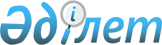 "Азаматтық қызметшілерге, мемлекеттік бюджет қаражаты есебінен ұсталатын ұйымдардың қызметкерлеріне, қазыналық кәсіпорындардың қызметкерлеріне еңбекақы төлеу жүйесі туралы" Қазақстан Республикасы Үкіметінің 2015 жылғы 31 желтоқсандағы № 1193 қаулысына өзгерістер енгізу туралыҚазақстан Республикасы Үкіметінің 2021 жылғы 12 тамыздағы № 551 қаулысы.
      ЗҚАИ-ның ескертпесі!
      Қолданысқа енгізілу тәртібін 2-тармақтан қараңыз
      Қазақстан Республикасының Үкіметі ҚАУЛЫ ЕТЕДІ:
      1. "Азаматтық қызметшілерге, мемлекеттік бюджет қаражаты есебінен ұсталатын ұйымдардың қызметкерлеріне, қазыналық кәсіпорындардың қызметкерлеріне еңбекақы төлеу жүйесі туралы" Қазақстан Республикасы Үкіметінің 2015 жылғы 31 желтоқсандағы № 1193 қаулысына мынадай өзгерістер енгізілсін:
      4-қосымшаға ескертпенің 3-тармағы мынадай редакцияда жазылсын: 
      "3. Осы қосымшада белгіленген қосымша ақылар балалар мен жасөспірімдерге арналған спорт мектептерінің мамандандырылған бөлімшелерінің бейіндік мақсаттағы пәндер бойынша педагогтеріне, олимпиада резервінің мамандандырылған балалар мен жасөспірімдер мектептерінің, мамандандырылған балалар мен жасөспірімдер спорттық техникалық мектептерінің, спорт колледждерінің, спорттағы дарынды балаларға арналған мектеп-интернаттардың, жоғары спорттық шеберлік мектептерінің басшы қызметкерлеріне және бейіндік мақсаттағы пәндер бойынша педагогтеріне, әлеуметтік қамсыздандыру, денсаулық сақтау, мәдениет мемлекеттік мекемелері мен қазыналық кәсіпорындарының педагогтеріне, ішкі істер органдары, азаматтық қорғау органдары, арнаулы мемлекеттік органдар жүйесінің және Қазақстан Республикасы Қорғаныс министрлігінің мемлекеттік мекемелері мен қазыналық кәсіпорындарының әскери және арнайы атақтары жоқ педагогтеріне қолданылады.";
      5-қосымшаға ескертпенің 3-тармағы мынадай редакцияда жазылсын: 
      "3. Осы қосымшада белгіленген қосымша ақылар арнаулы органдар жүйесінің, ішкі істер органдарының, азаматтық қорғау органдарының, Қазақстан Республикасы Қорғаныс министрлігі жүйесінің мемлекеттік мекемелері мен қазыналық кәсіпорындарының әскери және арнайы атақтары жоқ медицина қызметкерлеріне, білім және ғылым, әлеуметтік қамсыздандыру, дене шынықтыру және спорт жүйесінің мемлекеттік мекемелері мен қазыналық кәсіпорындарының медицина және ғылыми қызметкерлеріне қолданылады.".
      2. Осы қаулы алғашқы ресми жарияланған күнінен кейін күнтізбелік он күн өткен соң қолданысқа енгізіледі және 2021 жылғы 1 қаңтардан бастап туындаған құқықтық қатынастарға қолданылады.
					© 2012. Қазақстан Республикасы Әділет министрлігінің «Қазақстан Республикасының Заңнама және құқықтық ақпарат институты» ШЖҚ РМК
				
      Қазақстан РеспубликасыныңПремьер-Министрі 

А. Мамин
